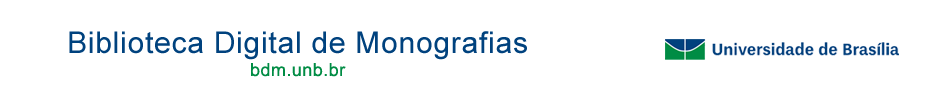 IDENTIFICAÇÃO:INFORMAÇÃO DE ACESSO AO DOCUMENTO:LICENÇA:_____________________ , ___/___/___                                                                                       Local                         Data________________________________________________Assinatura do AutorAutor: Autor: Autor: Autor: Autor: Autor: RG: CPF:CPF:E-mail:E-mail:E-mail:Telefone:Telefone:Celular:Celular:Celular:Data de apresentação:    Título:Título:Título:Título:Título:Título:Palavras-chave:Palavras-chave:Palavras-chave:Palavras-chave:Palavras-chave:Palavras-chave:Curso:Curso:Curso:Curso:Departamento:Departamento:Tipo:  (    )  Graduação - Licenciatura            (    ) Graduação - Bacharelado                             (    ) Graduação - Dupla Habilitação    (    ) EspecializaçãoTipo:  (    )  Graduação - Licenciatura            (    ) Graduação - Bacharelado                             (    ) Graduação - Dupla Habilitação    (    ) EspecializaçãoTipo:  (    )  Graduação - Licenciatura            (    ) Graduação - Bacharelado                             (    ) Graduação - Dupla Habilitação    (    ) EspecializaçãoTipo:  (    )  Graduação - Licenciatura            (    ) Graduação - Bacharelado                             (    ) Graduação - Dupla Habilitação    (    ) EspecializaçãoTipo:  (    )  Graduação - Licenciatura            (    ) Graduação - Bacharelado                             (    ) Graduação - Dupla Habilitação    (    ) EspecializaçãoOrientador:Liberação para publicação:   (     )Total	(     )Parcial1,2,3,4Em caso de publicação parcial, especifique os capítulos a serem retidos:Observações: 1  É imprescindível o envio do arquivo em formato digital da monografia completa, mesmo em se tratando de publicação parcial.2  A solicitação de publicação parcial deve ser feita mediante justificativa lícita e assinada pelo orientador do trabalho, que deve ser entregue juntamente com o termo de autorização. 3  A restrição poderá ser mantida por até um ano a partir da data de autorização da publicação. Para a extensão desse prazo deve ser solicitada novamente junto à UnB-BCE. 4  O resumo e os metadados ficarão sempre disponibilizados.DECLARAÇÃO DE DISTRIBUIÇÃO NÃO-EXCLUSIVAO referido autor:a) Declara que o documento entregue é seu trabalho original, e que detém o direito de conceder os direitos contidos nesta licença. Declara também que a entrega do documento não infringe, tanto quanto lhe é possível saber, os direitos de qualquer outra pessoa ou entidade.b) Se o documento entregue contém material do qual não detém os direitos de autor, declara que obteve autorização do detentor dos direitos de autor para conceder à Universidade de Brasília os direitos requeridos por esta licença, e que esse material cujos direitos são de terceiros está claramente identificado e reconhecido no texto ou conteúdo do documento entregue.Se o documento entregue é baseado em trabalho financiado ou apoiado por outra instituição que não a Universidade de Brasília, declara que cumpriram quaisquer obrigações exigidas pelo respectivo contrato ou acordo.LICENÇA DE DIREITO AUTORALNa qualidade de titular dos direitos de autor da publicação, autorizo a Biblioteca Digital de Monografias (BDM) da Universidade de Brasília a disponibilizar meu trabalho de conclusão de curso por meio do sítio bdm.unb.br, com as seguintes condições: disponível sob Licença Creative Commons 4.0 International, que permite copiar, distribuir e transmitir o trabalho, desde que seja citado o autor e licenciante. Não permite o uso para fins comerciais nem a adaptação desta.A obra continua protegida por Direito Autoral e/ou por outras leis aplicáveis. Qualquer uso da obra que não o autorizado sob esta licença ou pela legislação autoral é proibido.  Caso o autor opte por outra forma de licença, pedimos que entre em contato com o Setor de Gerenciamento da Informação Digital (GID) da Biblioteca Central da UnB, no telefone 3107-2687.